5.0	CPP Performance Report BackgroundPerformance Report for Each Outcome and PriorityOutcome 3: Our children will develop into, resilient, confident and successful adults Reporting date29th June 2017Reporting period - from - toJanuary 2017 – June 2017Background and context to subjectThe Integrated Children’s Services Plan 2017 – 2020 details Outcome 3 of the Strategic Outcomes and Local Delivery (SOLD) Plan priority: Our children will develop into resilient, confident and successful adults.Why is this outcome important?Getting it right for every child and young person in Falkirk is vitally important. Giving our children the best start in life and meeting their wellbeing needs helps them to become successful adults who can deal with life’s challenges. Having successful and confident adults will greatly support the vision that Falkirk is the place to be.We will create a culture in Falkirk that GIRFEC is everyone’s responsibility. To achieve this we will: • Get It Right for Every Child and meet the requirements of the Children and Young People (Scotland) Act 2014 • Support early intervention by working together to promote wellbeing and take early action to assess and support children/ young people if a wellbeing concern is raised • Support all children and young people to have a positive learning experience and achieve their potential in nurturing  schools in Falkirk by implementing the National Improvement Framework for Scottish Education (2016)• Develop a culture that values parents and co-ordinates resources to support them through the Universal Health Visiting Pathway (2015) and our family support services.• Be effective corporate parents and care for our looked after children and care leavers as any parent would. • Pay particular attention to our most vulnerable children and young people who; are on the child protection register, looked after, in kinship care, or care leavers, have a disability, are young carers, are living in poverty, are affected by parental mental ill health, substance misuse or domestic abuse. Outcome 3 is addressed in the Integrated Children’s Services Plan via 3 priorities:Corporate ParentingInclusionMental health and WellbeingRange of partners involved and roleChildren’s Commission Inclusion Group. Chair, Cathy Megarry, Children’s Services Falkirk Council Children’s Services IAS Manager	, Gillian Clark; Children’s Rights Officer,	TBC; Aberlour Family Support, Kim Carey; Barnardos: Family Support Oxgang School, Alison Girdwood: Barnardos Cluaran Karen Head or staff rep, Children with Disabilities including autism, Morag O’Dwyer; Falkirk Council Children’s Services Social Work, TBC; Falkirk Council Children’s Services education primary rep, TBC; Falkirk Council Children’s Services education secondary rep, TBC; Windsor Park School rep, Cathy Finestone; Carrongrange School rep, Gillian Robertson; One Parent Families Scotland, Carol Wilcox; Falkirk Council Early Learning & Childcare coordinator, Karen Thomson, Residential Childcare Manager, TBC; Criminal Justice,	Dawn Wheildon; Falkirk Council Children’s Services School and Service Improvement Service Manager, Rhona Jay; Falkirk Council Leaving Care Team, Jenny Kane; Falkirk Council Children’s Services Senior Phase Team Manager, Leigh Watson; Falkirk Council Data and Performance, Carol Milford; Falkirk Champions Board Representative, TBC; Falkirk Council Children’s Services Coordinator and Family Support Manager, Anne Stewart; Falkirk Employment and Training Unit, Pamela Smith/ Hazel Mackie; Falkirk Council Oxgang Primary Headteacher (SEBN), David McKellar; Falkirk Council Ladeside Primary Headteacher (Communication Unit), Kath Hamill; Falkirk Council Children’s Services Coordinator and PACE Lead, Jude Breslin; Children’s Commission Corporate Parenting Group. Chair Vivien Thomson, Children’s Services Vivien Thomson, Falkirk Council Children’s Services; Damien Armstrong, Police Scotland; 	Lorna Scott, Skills Development Scotland; Scott Harrison, Forth Valley College; Shona Spence SCRA; Kenny McNeill, Falkirk Council Children’s Services; Fiona Campbell Falkirk Council Improvement & Policy; Val Ormiston, Skills Development Scotland; Zak Stark, Forth Valley College; Maureen Campbell, Falkirk Community Trust; Patricia Cassidy, Falkirk Health & Social Care Partnership; Kathy O’Neill, NHS Forth Valley; Suzanne Thomson, Falkirk Health & Social Care Partnership.Children’s Commission Mental Health and Wellbeing Group. Chair Jude Breslin, Children’s Services: Ann Mclaughlin, (NHS Forth Valley Health Improvement Senior Officer); Fiona MacFarlane, NHS Forth Valley (Health Improvement Officer Mental Health). Winnie Delaney (Aberlour Perinatal Mental Health Project) Michael Hill (Barnardos Cluaran Service) Mandy Gillespie (Falkirk Council Education named person, Larbert Village Primary School). John Doherty (Falkirk Council Education Named Person Larbert High School). Jamie Vaughn Sharp (Falkirk Council Education Named Person Denny High). Kathryn Ralston (Falkirk Council Education early years Woodburn Day Nursery), Catherine Finestone (Windsor Park School for the Deaf), Rhona Cameron (NHS Forth Valley – Named Person Health Visiting – practice development), Nicola Robertson (Falkirk Council Children’s Services – Educational Psychology), TBC (Falkirk Council Children’s Services – Social Work team manager), Leni Rademacher (Falkirk Children’s Commission Learning & Development Group), Jacqueline Sproule (CAMHS Manager NHS FV Child and Adolescent Mental Health Service).AnalysisAchievements and challenges/emerging threatsAchievements:Inclusion – Securing PACE Programme with Scottish Government and Centre for Excellence for Looked After Children in Scotland (Celcis). Programme agreed and phase 1 – data gathering has commenced. Multi agency programme that will identify improvements to be made to securing permanency for our Looked After Children in Falkirk.  Corporate Parenting - Champions Board has been established and regularly meeting. Young People identifying improvement areas and will launch September 2017. Mental health and Wellbeing – Mapping exercise for practitioners completed and ready for circulation.ChallengesGroups remaining focussed on actions and not becoming strategic discussion forums. Ensuring representation is right to allow decisions to be made and actions to be carried out quickly.Groups need reminded that delivery plans are the priorities and need to keep focus on key priorities identified. Priorities could become watered down if groups try to cover too many priorities.Need engagement and participation from stakeholders. Awaiting establishment of the Falkirk Children and Young People Forum as an overarching collaborative and coordination forum for participation. Will allow focussed engagement based on current SOLD and ICSP Priorities. Risk to achieving outcomes / prioritiesCommission Inclusion Group not met. Education established additional Inclusion group. Need to ensure integrated planning and delivery around Inclusion in widest sense.Need to ensure service planners are aware of role of the Children’s Commission, their roles in terms of SOLD and ICSP and where they fit in the Community Planning Partnership and avoid duplication.Action consequencesChildren’s Services senior managers’ group meeting to explore more integrated planning between service and CPP plans.Next stepsEnsure groups are clear about expectation to deliver plans and on their duty with regards to reporting on delivery plans to Commission Planning and Leadership Groups.Ensure membership of groups includes operational staff working on service specific priorities to ensure no duplication and that planning and delivery is integrated.Commission Planning Group to develop Commission cycle of meetings. Reporting on delivery plans will be scheduled into the cycle of meetings to oversee work of the Commission Groups and ensure changes are leading to improvements. Priority / OutcomesPriority / OutcomesPriority / OutcomesPriority / OutcomesPriority / OutcomesPriority / OutcomesPriority / OutcomesPriority / OutcomesPriority / OutcomesOutcome 3: Our children will develop into resilient, confident and successful adults.Outcome 3: Our children will develop into resilient, confident and successful adults.Outcome 3: Our children will develop into resilient, confident and successful adults.Outcome 3: Our children will develop into resilient, confident and successful adults.Outcome 3: Our children will develop into resilient, confident and successful adults.Outcome 3: Our children will develop into resilient, confident and successful adults.Outcome 3: Our children will develop into resilient, confident and successful adults.Outcome 3: Our children will develop into resilient, confident and successful adults.Outcome 3: Our children will develop into resilient, confident and successful adults.ActionSub ActionStatus 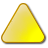 Status Due DateDescriptionSuccess measureSuccess measureResponsible OwnerOutcome 3: Inclusion Children and Young People live, learn and thrive in Falkirk.Outcome 3: Inclusion Children and Young People live, learn and thrive in Falkirk.Outcome 3: Inclusion Children and Young People live, learn and thrive in Falkirk.Outcome 3: Inclusion Children and Young People live, learn and thrive in Falkirk.Outcome 3: Inclusion Children and Young People live, learn and thrive in Falkirk.Outcome 3: Inclusion Children and Young People live, learn and thrive in Falkirk.Outcome 3: Inclusion Children and Young People live, learn and thrive in Falkirk.Outcome 3: Inclusion Children and Young People live, learn and thrive in Falkirk.Outcome 3: Inclusion Children and Young People live, learn and thrive in Falkirk.Inclusion and Outreach Support Children and YP, wherever possible, are supported in Falkirk.Implement the PSIF Transitions Action Plan.Establish Clear Processes to ensure quality and consistency of Child’s Plans for TAC Plans and for cases open to social work under Section 22 voluntary measures.Reduce drift and delay for Looked After Children achieving  permanenceGREENAMBERGREEN December 2017TBC – next case file audit date.December 2018PSIF Transitions Action Plan DevelopedImplement improvement areas based on 2014 Case File Audit.Reduce drift and delay using model for improvement, implement PACE programme in Falkirk.Action Plan is in place and being progressed.Quality of plans has improved in Section 22 voluntary cases since 2014 audit.Reduced time to achieve permanence. (Run Chart 1 last date accommodated to date permanence order granted)Sara LaceyCathy Megarry/ Anne StewartSara LaceyInclusion and Outreach Support Children and YP, wherever possible, are supported in Falkirk.Develop and co-ordinate multi agency approaches to inclusion and outreach support allowing more children to remain in Falkirk for education, care and support. REDAMBERREDAMBERDecember 2018December 2018December 2018December 2017Identify accommodation and support needs for children and young people in Falkirk, at home and close to home.Increase the number of foster and kinship carers in Falkirk.Implement Family support review: co-ordinate and target family support services from early intervention to crisis support. Deliver early intervention parenting and behaviour support including Psychology of Parenting Programme (PoPP)Increased number of placements in Falkirk based on lived experiences and identified needs. (Chart 2 - Pareto chart of greatest placement/ resources needed)Increased number of placements in Falkirk. (Chart 3 – No. of kinship/ foster carers)Single service manager for council and voluntary services identified. Paper been discussed at Children’s Services Leadership. Next steps to be identified.Deliver PoPP to 100 parents by December 2017Cathy MegarryVivien ThomsonService Manager Family SupportJude BreslinEarly Learning & Childcare Improve outcomes for children, especially those who are more vulnerable or disadvantaged, Support parents to work, train or study, especially those who need routes into sustainable employment.Increase uptake of Eligible 2’s places.REDREDJune 2018Increase in % uptake of children attending eligible 2 places.Holistic approach to support parents and children and increase uptake of eligible 2’s places. Improvement Project Supported by Scottish Government.Children’s Commission Inclusion Group. Lead: Karen ThomsonOUTCOME 3: Corporate Parenting: Develop formal and local partnerships between all services to meet the needs of looked after children and young people, and care leavers, by fulfilling the six corporate parenting duties in the Children and Young People (Scotland) Act 2014.OUTCOME 3: Corporate Parenting: Develop formal and local partnerships between all services to meet the needs of looked after children and young people, and care leavers, by fulfilling the six corporate parenting duties in the Children and Young People (Scotland) Act 2014.OUTCOME 3: Corporate Parenting: Develop formal and local partnerships between all services to meet the needs of looked after children and young people, and care leavers, by fulfilling the six corporate parenting duties in the Children and Young People (Scotland) Act 2014.OUTCOME 3: Corporate Parenting: Develop formal and local partnerships between all services to meet the needs of looked after children and young people, and care leavers, by fulfilling the six corporate parenting duties in the Children and Young People (Scotland) Act 2014.OUTCOME 3: Corporate Parenting: Develop formal and local partnerships between all services to meet the needs of looked after children and young people, and care leavers, by fulfilling the six corporate parenting duties in the Children and Young People (Scotland) Act 2014.OUTCOME 3: Corporate Parenting: Develop formal and local partnerships between all services to meet the needs of looked after children and young people, and care leavers, by fulfilling the six corporate parenting duties in the Children and Young People (Scotland) Act 2014.OUTCOME 3: Corporate Parenting: Develop formal and local partnerships between all services to meet the needs of looked after children and young people, and care leavers, by fulfilling the six corporate parenting duties in the Children and Young People (Scotland) Act 2014.OUTCOME 3: Corporate Parenting: Develop formal and local partnerships between all services to meet the needs of looked after children and young people, and care leavers, by fulfilling the six corporate parenting duties in the Children and Young People (Scotland) Act 2014.OUTCOME 3: Corporate Parenting: Develop formal and local partnerships between all services to meet the needs of looked after children and young people, and care leavers, by fulfilling the six corporate parenting duties in the Children and Young People (Scotland) Act 2014.ActionSub ActionDue DateDescriptionSuccess MeasureResponsible Owner The 6 duties of the Children and Young People (Scotland) Act are implemented.Corporate Parenting Steering Group to be established.Corporate parenting action plan to be developed and key priorities identified. AMBERSeptember 2017Group established and action plan and measures being identified by the group.Corporate Parenting standing item on Commission Leadership.Care leavers covenant to be considered as part of action plan.Action plan in place with measures identified.Children’s Commission Corporate Parenting Group. Lead: Vivien ThomsonDevelop Family Firm Approach.AMBERTBCIdentify opportunities for training, work experience and employment across the partnership.Increase number of Looked After Young People who go on to a positive destination.Children’s Commission Corporate Parenting Group. Lead: Vivien ThomsonDevelop Learning and Development about corporate parent role, duties of the Act and Champions Board.REDSeptember 2017Develop learning opportunities for Corporate Parents and partners.Number of people and range of practitioners who have accessed learning on Corporate Parenting.Children’s Commission Corporate Parenting Group. Lead: Vivien Thomson AND Commission Learning & Development Group.Develop Champions Board.GREENSeptember 2017Partnership Forum with care experienced young people and senior managers.Meeting regularly and launching September 2017.Commission Corporate Parenting Group.OUTCOME 3: Improving Mental Health and Wellbeing: All children and young people will be resilient and have timely access to care and support from practitioners who are skilled and confident.OUTCOME 3: Improving Mental Health and Wellbeing: All children and young people will be resilient and have timely access to care and support from practitioners who are skilled and confident.OUTCOME 3: Improving Mental Health and Wellbeing: All children and young people will be resilient and have timely access to care and support from practitioners who are skilled and confident.OUTCOME 3: Improving Mental Health and Wellbeing: All children and young people will be resilient and have timely access to care and support from practitioners who are skilled and confident.OUTCOME 3: Improving Mental Health and Wellbeing: All children and young people will be resilient and have timely access to care and support from practitioners who are skilled and confident.OUTCOME 3: Improving Mental Health and Wellbeing: All children and young people will be resilient and have timely access to care and support from practitioners who are skilled and confident.OUTCOME 3: Improving Mental Health and Wellbeing: All children and young people will be resilient and have timely access to care and support from practitioners who are skilled and confident.OUTCOME 3: Improving Mental Health and Wellbeing: All children and young people will be resilient and have timely access to care and support from practitioners who are skilled and confident.OUTCOME 3: Improving Mental Health and Wellbeing: All children and young people will be resilient and have timely access to care and support from practitioners who are skilled and confident.ActionSub ActionDue DateDescriptionSuccess MeasureResponsible OwnerFalkirk children and young people will be resilient and able to cope with life’s ups and downs. (Promotion)Develop Commission mental health and wellbeing group and action plan to take forward work from mapping exercise March 2016 and from Realigning Children’s Services Data.Expand infant mental health work including Aberlour perinatal mental health project and Five to Thrive.Develop a broad PSHE curriculum that engages all children and young people and train staff to support this.GREENREDAMBERREDMarch 2017October 2017August 2017December 2018Group established and plan in place and actions being completed.Need shared outcomes measures. Use re-aligning CS Data to inform.Continue to deliver attachment training via Five to Thrive and link with nurture ad trauma work.Discussion to take place at Head teachers meeting.Data including re-aligning children’s services data, enables us to match needs to services and identify improvement measures.Number of children and young people who display improving mental health and wellbeing.Number of staff trained, number of staff stating positive impact on practice.Number of young people and staff who report they know about mental health and wellbeing, how to access support or find information.Children’s Commission Mental Health and Wellbeing GroupChildren’s Commission Mental Health and Wellbeing Group, CYPIC and Improvement Group.Children’s Commission Mental Health and Wellbeing Group and Rhona Jay.Children and families have access to good quality, accessible and timely support and services. (Care) Staff, children and young people and parents know where and how to access supportDevelop information for practitioners on resources available to them to support children, yp and families’ mental health and wellbeing.Develop info graphic for children young people and families and promote how we can support with mental health and wellbeing.  Develop a common strapline re mental health ‘Thrive in Falkirk’.Stress control – promote normalness of stress and how we can manage it best. Test Stress Control for YP course in secondary schoolsGREENREDGREENMarch 2017September 2017October 2017 – June 2018Mental Health and wellbeing meetings established and Menu of resources for practitioners is developed.Services share info graphic and links to resources with parents.5 secondary schools will test the evidence based course over 3 year period from 2017 – 2020.Mental Health and wellbeing meetings established and Menu of resources for practitioners is developed.Services share info graphic and links to resources with parents.Increased attendance at courses.Young People and Adults report better able to manage stress.Children’s Commission Mental Health and Wellbeing Group.Children’s Commission Mental Health and Wellbeing Group.Children’s Commission Mental Health and Wellbeing Group and School/ commuty Grps.Practitioners will have the confidence and skills to ensure early identification of needs and early intervention. (Prevention) Develop a workforce that is confident to support children, young people and families, to improve mental health and wellbeing, promote attachment and manage trauma experiences.REDDecember 2018Number of staff trained in mental health, evidence based approaches.Child’s Plan Audits – mental health needs are identified and actions being taken to ensure they are met.Children’s Commission Mental Health and Wellbeing Task Group.ANDChildren’s Commission Improvement Group.          SUCCESS MEASURES – RUN CHARTS